SNEŽAK       https://m.youtube.com/watch?v=_LNgeEFvrvMPOLOŽIMO NA TLA KEPO SNEGA,POGLEJTE SNEŽAK NOGE IMA,ŠE TREBUH IN GLAVO PA NOS IN OČIIN ŽE SE SNEŽAK VESELO SMEJI.POKUKA ŠE SONCE IZZA OBLAKA,S TOPLIMI ŽARKI POBOŽA JUNAKA,SNEŽAK SE PRESTRAŠI MOČNO ZAKRIČI,O SONČECE LJUBO TO ME BOLI.HITRO SE SONČEK SKRIJE ZA OBLAK,ŽARKOV BOJI SE SNEŽENI JUNAK,ČE SE GA SONCE PRIJAZNO DOTIKA,OSTANE OD NJEGA LE LUŽA VELIKA. 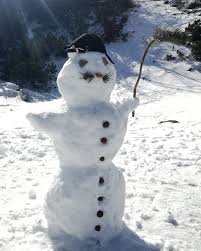 